March 26, 2018Re:	Laura Sunstein Murphy v. PECO Energy Company;	Docket No. C-2015-2475726 Cynthia Randall and Paul Albrecht v. PECO Energy Company;Docket No. C-2016-2537666Maria Povacz v. PECO Energy Company;Docket No. C-2015-2475023TO ALL PARTIES:	By separate Secretarial Letters dated March 20, 2018, the Commission issued the Initial Decisions of Administrative Law Judge Darlene Heep in the above referenced matters.  The Secretarial Letters provided, among other things, that Exceptions are due within twenty days of the date of each of the letters (i.e., April 9, 2018).  Reply Exceptions are due within ten days after the date that Exceptions are due (i.e., April 19, 2018).		On March 22 and 23, 2018, Mr. Steve Harvey, counsel for the Complainants, filed a Petition for Additional Time to File Exceptions due to personal and professional commitments.  The March 22, 2018, correspondence advised that Mr. Harvey had conferred with opposing counsel for PECO, Mr. Ward Smith, and that Mr. Smith did not object to a ten (10) day extension of time.  The March 23, 2018, correspondence modified the earlier correspondence and advised that Mr. Smith did not oppose the full twenty (20) day extension of time for Exceptions.  Additionally, the March 23, 2018, correspondence requested that the Respondent be afforded a twenty (20) day period in which to file Reply Exceptions.		The Commission’s Regulation at 52 Pa. Code § 1.15 permits the Commission to grant an extension of time for good cause shown before the pertinent period has expired.  The Commission finds that good cause has been established for the requested extension of time of an additional twenty (20) days in which to file Exceptions, with Reply Exceptions to be filed no later than twenty (20) days thereafter.  	Since Exceptions were to be filed by April 9, 2018, a twenty (20) day extension would result in a new deadline for Exceptions of April 29, 2018.  However, since April 29, 2018, is a Sunday, the deadline is extended further to Monday, April 30, 2018.  Reply Exceptions shall be due no later than twenty (20) days thereafter.  Since May 20, 2018, is a Sunday, Reply Exceptions may be filed no later than Monday, May 21, 2018.	Accordingly, the new deadlines are as follows:Should you have any questions you may contact the Office of Special Assistants, Cheryl Walker Davis, Director.  Please direct your inquiry to Jaime McClintock at (717) 346-2615, jmcclintoc@pa.gov or Jeremy Hubert at (717) 214-1980,  jehubert@pa.gov. 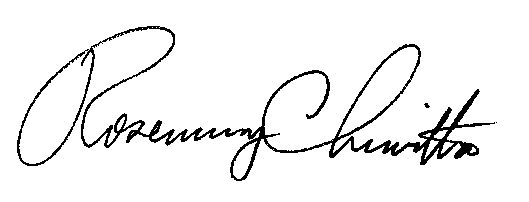 Very truly yours,Rosemary ChiavettaSecretary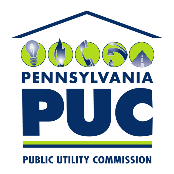  PUBLIC UTILITY COMMISSIONCOMMONWEALTH KEYSTONE BUILDING400 NORTH STREETHARRISBURG, PA 17120IN REPLY PLEASE REFER TO OUR FILEC-2015-2475726C-2016-2537666C-2015-2475023EXCEPTIONSAPRIL 30, 2018REPLY EXCEPTIONSMAY 21, 2018